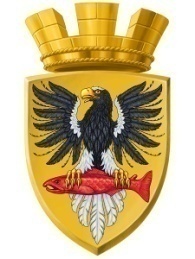 Р О С С И Й С К А Я   Ф Е Д Е Р А Ц И Я        КАМЧАТСКИЙ КРАЙ     П О С Т А Н О В Л Е Н И Е        АДМИНИСТРАЦИИ ЕЛИЗОВСКОГО ГОРОДСКОГО ПОСЕЛЕНИЯ от  01.12.2017	    	                          № 1243-пг. ЕлизовоРуководствуясь Федеральным законом от 06.10.2003 №131-ФЗ «Об общих принципах организации местного самоуправления в РФ», Уставом Елизовского городского поселения, в целях приведения Порядка выдачи разрешения на снос зеленых насаждений на территории Елизовского городского поселения и оплаты их компенсационной стоимости                                в соответствие с требованиями действующего законодательства Российской Федерации      ПОСТАНОВЛЯЮ:Внести в Порядок выдачи разрешения на снос зеленых насаждений на территории Елизовского городского поселения и оплаты их компенсационной стоимости, утвержденный постановлением администрации Елизовского городского поселения от 08.11.2017 № 1104-п следующие изменения:1.1. в пункте 1.11. раздела 1 слово «рабочих» исключить;1.2. в пункт 1.15 раздела 1 дополнить абзацы третий и четвертый следующего содержания: «Начисление платы за снос зеленых насаждений осуществляется                       в Государственной информационной системе о государственных и муниципальных платежах в модуле учета начислений подсистемы управления доходами интегрированной информационной системы управления общественными финансами «Электронный бюджет» (далее – ГИС ГМП) в соответствии с требованиями Министерства Финансов Российской Федерации с использованием единой системы межведомственного электронного взаимодействия, предусмотренной постановлением Правительства Российской Федерации от 08.09.2010 № 697 «О единой системе межведомственного электронного взаимодействия».В случае отсутствия доступа к сети Интернет заявителю выдаются реквизиты для оплаты компенсационной стоимости посредством услуг банка либо «Почты России».»;подпункт 1.17.7 раздела 1 изложить в следующей редакции: «1.17.7. строительства объектов федерального, регионального и муниципального значения, расположенных на территории Елизовского городского поселения;»;  пункт 1.17. раздела 1 дополнить  подпунктом 1.17.9. следующего содержания: «1.17.9. сноса зеленых насаждений с последующим проведением компенсационного озеленения на землях общего пользования территории Елизовского городского поселения.Компенсационное озеленение должно осуществляться путем посадки деревьев, взамен уничтоженных из расчета «дерево за дерево.»;в пункте 2.3. раздела 2 слово «рабочих» исключить;в подпункте 2.5.1. раздела 2 слова  «двух рабочих» заменить словом «пяти»;в подпункте 2.5.2. раздела 2 слово «рабочих» исключить;в пункт 2.9. раздела 2 дополнить абзац следующего содержания:    «На землях общего пользования территории Елизовского городского поселения санитарную рубку осуществляет МБУ «Благоустройство города Елизово» на основании поступившей информации о поврежденных, аварийных, фаутных, упавших деревьях и кустарников, а также малоценной поросли.»;в пункте 3.2. раздела 3 слова «двадцати рабочих» заменить словами «пятнадцати календарных»;в пункте 3.3. раздела 3 слово «рабочих» исключить;пункт 3.3. раздела 3 дополнить восьмым абзацем следующего содержания: «Акт обследования составляется в двух экземплярах. Первый экземпляр акта вручается заявителю, второй остается в Управлении.»;пункт 3.4.2. раздела 3 изложить в следующей редакции: «3.4.2. При отсутствии оснований для отказа в выдаче разрешения, указанных в пункте 1.9 настоящего Порядка, сотрудник Управления направляет заявителю, одним из способов, указанных в заявлении, уведомление, содержащее информацию о необходимости оплаты компенсационной стоимости зеленых насаждений.В случае уведомления заявителя по телефону составляется телефонограмма, в которой должны быть указаны фамилия, имя, отчество и должность лица, производящего звонок, номер телефона, с которого был произведен звонок, фамилия, имя, отчество и номер телефона лица, принявшего телефонное сообщение, дата и время уведомления. Уведомление не дает право на снос зеленых насаждений на территории Елизовского городского поселения.После поступления в Управление платежного документа, подтверждающего оплату компенсационной стоимости зеленых насаждений, либо подтверждения оплаты в ГИС ГМП, сотрудник Управления в течение 5 (пяти) дней оформляет за подписью руководителя Управления разрешение по форме согласно приложению 4 к настоящему Порядку и уведомляет заявителя о готовности документов к получению одним из способов, указанных в заявлении.В случае уведомления заявителя по телефону составляется телефонограмма, в которой должны быть указаны фамилия, имя, отчество и должность лица, производящего звонок, номер телефона, с которого был произведен звонок, фамилия, имя, отчество и номер телефона лица, принявшего телефонное сообщение, дата и время уведомления.»;раздел 4 дополнить пунктом 4.8 следующего содержания:        «4.8. В случае выявления порубочных остатков на участке работ в результате контрольного обследования представителем Управления выносится предписание об устранении выявленного нарушения с указанием мер и сроков исполнения»;в приложении 2 после слов «представителя заявителя                             _ (фамилия, имя, отчество) дополнить словами «Проведено обследование зеленых насаждений по адресу: _ »;в приложении 4 после слов «снять дерн _ кв.м.» дополнить словами «По адресу: _ ».Управлению делами администрации Елизовского городского поселения  опубликовать (обнародовать) настоящее постановление в средствах массовой информации и разместить в информационно – телекоммуникационной сети «Интернет» на официальном сайте администрации Елизовского городского поселения.Настоящее постановление вступает в силу после его официального опубликования (обнародования).Контроль за исполнением настоящего постановления возложить на руководителя Управления архитектуры и градостроительства администрации Елизовского городского поселения.Глава администрацииЕлизовского городского поселения                                               Д.Б. ЩипицынО внесении изменений в постановление администрации Елизовского городского поселения от 08.11.2017 № 1104-п «Об утверждении Порядка выдачи разрешения на снос зеленых насаждений на территории Елизовского городского поселения и оплаты их компенсационной стоимости»